بسمه تعالي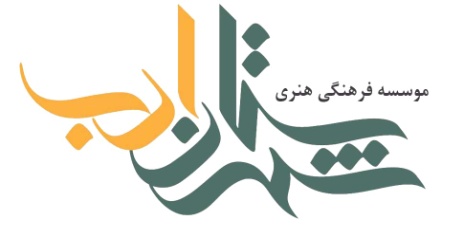 موسسه فرهنگي هنري شهرستان ادبفرم ثبت نام در کارگاه داستان نويسينام:                               نام خانوادگي:   تاريخ تولد:                      محل تولد:                          وضعيت تاهل:محل سکونت:                 شغل / تحصيلات :تلفن ثابت:                                                            تلفن همراه:نشاني محل سکونت:نشاني وب سايت:                                                 آدرس ايميل‌:چنانچه دارای سوابق هنری و ادبی هستید به صورت مختصر ذکر نمایید:نام ده کتابي که در زمينه ادبيات داستاني خوانده ايد را ذکر کنيد. (رمان، مجموعه داستان، تئوري و آموزش داستان نويسي و ...)انگيزه شما براي ثبت نام در اين دوره چيست؟چگونه با مؤسسه شهرستان ادب آشنا شده ايد؟ ( جستجوي اينترنتي، معرفي دوستان و ...)درصورتي که تا کنون داستاني نوشته ايد همراه با فرم تکميل شدۀ ثبت نام، به آدرس اينترنتي درج شده در زير ارسال نماييد.پس از تکميل فرم ثبت نام آن را به آدرس اينترنتي روبرو ارسال نماييد .                          enghelab.dastan@gmail.com             